                 ПЛАН
Мероприятий по реализация «Комплексного плана противодействия идеологии терроризма в Российской Федерации на 2013 – 2018 годы в Республике Дагестан» по реализиции в 2018 – 2019 годах 
(с учетом изменений от 05.10.2016г. № Пр-1960)
в МКОУ «Бугленская сош им.Ш.И.Шихсаидова»_   ( 1 квартал 2019 года)
Наименование мероприятия Информация о проведении мероприятий Ответственные Мероприятия по разъяснению сущности терроризма и его общественной опасности, формированию стойкого неприятия обществом, прежде всего молодежью, идеологии терроризма в различных ее проявлениях Мероприятия по разъяснению сущности терроризма и его общественной опасности, формированию стойкого неприятия обществом, прежде всего молодежью, идеологии терроризма в различных ее проявлениях Мероприятия по разъяснению сущности терроризма и его общественной опасности, формированию стойкого неприятия обществом, прежде всего молодежью, идеологии терроризма в различных ее проявлениях Мероприятия по разъяснению сущности терроризма и его общественной опасности, формированию стойкого неприятия обществом, прежде всего молодежью, идеологии терроризма в различных ее проявлениях 1.(п.5)Для профилактического воздействия на лиц, наиболее подверженных влиянию идеологии терроризма, с участием представителей общественных и религиозных организаций, деятелей культуры и искусства продолжить практику проведения в образовательных организациях культурно-просветительских и воспитательных мероприятий по привитию молодежи идей межнационального и межрелигиозного уважения (исполнители) 1.02.2019г. в школе состоялась встреча учеников 7-11 кл с представителями отдела РУО по просветительству муфтията РД. Беседу провели: руководитель отдела РУО по просветительству муфтията РД Жабраил Гаджи Багатыров,секретарь АТК Буйнакского района, инспектор ПДН Багаутдинова З.     Зам.директора по ВР Джахбарова Д.ГРук.безопасности Шанавазов С.Ф2. (п.8)Разработать и внедрить в Республике Дагестан методики реабилитации несовершеннолетних, подпавших под воздействие идеологии терроризма и религиозного экстремизма (исполнители)УО
ВУЗЫ
УПО
ШИ3.(п.9)В рамках всероссийских и окружных молодежных (в том числе студенческих) форумов на регулярной основе проводить мероприятия, направленные на предупреждение распространения террористических и экстремистских идей среди молодежи, а также на ее воспитание в духе межнационального и межрелигиозного уважения (соисполнители) Проводятся классные часы в старших классах, демонстрируются док.фильмы , ведутся беседы по противодействию распространения идеологии терроризма.                              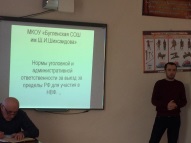 30.02.19 учащиеся МКОУ  «Бугленская СОШ. имени Ш.И.Шихсаидова» посетили комплекс «Россия моя история»            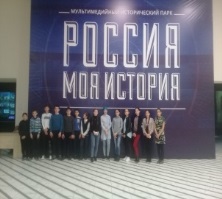 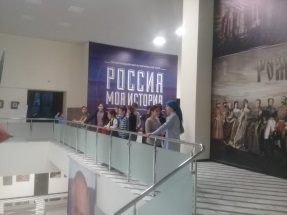 Зам.дир.по ВР Джахбарова Д.Г Рук. безопасности Шанавазов С.Ф.4.(п.10)Организовать проведение анализа практики преподавания вопросов противодействия идеологии терроризма в рамках курсов «Основы безопасности жизнедеятельности», «Основы религиозных культур и светской этики», а также практики использования в учебном процессе иных учебных материалов, раскрывающих преступную сущность идеологии терроризма.
      На основе анализа готовить и направлять в образовательные организации методические рекомендации, посвященные вопросам противодействия идеологии терроризма (исполнители)УО
ШИ5.(п.14)В целях поддержания национальных и религиозных традиций народов Российской Федерации на постоянной основе: организовать и проводить культурно-просветительские мероприятия, мероприятия в области народного творчества (концерты, спектакли, конкурсы, фестивали), направленные на гармонизацию межнациональных отношений, духовное и патриотическое воспитание молодежи;
      обеспечивать приоритетную поддержку культурно-просветительских и гуманитарных проектов (дни культуры народов России в Дагестане, форумы), направленных на развитие духовно-нравственного потенциала общества, формирование уважительного отношения к культуре и религиям народов, проживающих на территории России;
      организовывать межрегиональные молодежные туристические маршруты в целях развития диалога культур и укрепления согласия между народами Российской Федерации (исполнители)В рамках Международного дня родного языка, с целью привития любви  и уважения к традициям и культуре своего народа в нашей школе в период с 18.02.2019г. по 23.02.2019г. прошли следующие мероприятия.19.02.2019г.учителя родного языка провели конкурс на лучшего чтеца, конкурс рисунков  по  прочитанным произведениям на родном языке  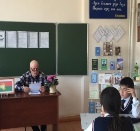 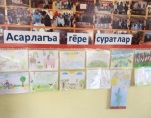 21.02.2019г.учитель родного языка и литературы Газанова А.А  провела открытый урок  в 6 классах «Ана тил – алтын хазна»». 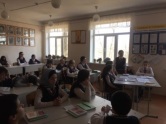 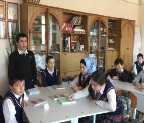 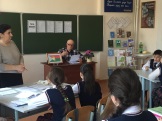 21.02.2019г. в школе состоялся настоящий праздник родного языка. Организаторы Газанова А.А.  и Залимханова С.И. – библиотекарь, подготовили с детьми песни, стихи, сценки, учащиеся 1 «а» класса познакомили учащихся младших классов с произведениями известного детского писателя Вагида Атаева. 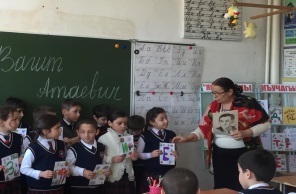 Всего в  мероприятиях, посвященных Международному дню родного языка приняли участие 120 учащихся.руководитель МО родного языка Газанова А.А6.(п.15)Организовать проведение республиканского конкурса по антитеррористической тематике на лучшую телевизионную и радиопрограмму, телевизионный фильм, лучшую журналистскую работу (исполнители)УО
ВУЗЫ
УПО
ШИ7. (п.16)Систематически организовывать за рубежом, в том числе на площадках российских центров науки и культуры, кинопоказы, выступления творческих коллективов Республики Дагестан, выставки, лекции, иные научные, образовательные и общественнокультурные мероприятия, имеющие целью формирование образа России как многонационального и многоконфессионального государства, в котором обеспечивается равноправие и гармоничное сосуществование различных народностей и конфессий, способствующие укреплению международного сотрудничества в сфере противодействия терроризму (соисполнители)УО
ВУЗЫ
УПО
ШИ8. (п.17)Организовать общественно-политические мероприятия, посвященные Дню солидарности в борьбе с терроризмом (соисполнители) 2.02.19 в  МКОУ "Бугленская СОШ .имен Ш.И.ШИХСАИДОВА" прошла акция "Сердце России в Беслане"                                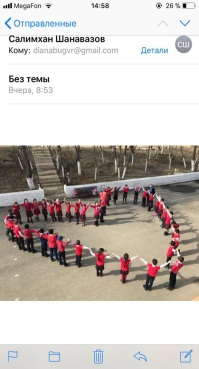 УО
ВУЗЫ
УПО
ШИФормирование и совершенствование законодательных, нормативных, организационных и иных механизмов, способствующих проведению мероприятий по противодействию распространению террористической идеологии, а также устранению причин и условий, способствующих ее восприятиюФормирование и совершенствование законодательных, нормативных, организационных и иных механизмов, способствующих проведению мероприятий по противодействию распространению террористической идеологии, а также устранению причин и условий, способствующих ее восприятиюФормирование и совершенствование законодательных, нормативных, организационных и иных механизмов, способствующих проведению мероприятий по противодействию распространению террористической идеологии, а также устранению причин и условий, способствующих ее восприятиюФормирование и совершенствование законодательных, нормативных, организационных и иных механизмов, способствующих проведению мероприятий по противодействию распространению террористической идеологии, а также устранению причин и условий, способствующих ее восприятию9. (п.18)Для изучения общественного мнения в области противодействия терроризму организовать проведение социологических исследований. На основании полученных результатов вырабатывать и вносить в Антитеррористическую комиссию в Республике Дагестан предложения по повышению эффективности действий органов местного самоуправления по профилактике террористических угрозУО
ВУЗЫ
УПО
ШИ